令和４年度　大阪の子どもを守るネット対策事業「ＯＳＡＫＡスマホアンケート２０２２」実施要項１．目的　　　「大阪の子どもを守るネット対策事業」の一環として、大阪府内に通学している子どもや保護者のスマートフォン等の利用の実態を把握し、課題と対策について検討する際の基礎資料とするため、「ＯＳＡＫＡスマホアンケート２０２２」を実施します。　　　今年度は、昨年度に引き続き、小学校１年生から３年生までの方はアンケート用紙（紙）を用いて、小学校４年生から高校生までの方、保護者の方はグーグルが提供するアンケート作成管理ソフトウェア（以下「グーグルフォーム」）を用いてアンケートを実施します。ぜひ本アンケート調査へのご協力をお願いします。２．アンケートの実施方法小学１年生から３年生までの方・アンケート用紙（紙）のみの実施になります。・「ＯＳＡＫＡスマホアンケート２０２２【小学校１～３年生用】」を必要枚数印刷していただき、アンケートを実施してください。（各学校の実施単位は、クラス単位や学年単位でも構いません。）・実施したアンケート結果を、「ＯＳＡＫＡスマホアンケート２０２２【小学校１～３年生用】（エクセルファイル）」に入力し、「７.問合せ・回答先」にご提出をお願います。（※必ず指定の様式に入力してください）（２）小学校４年生から高校生までの方　　　グーグルフォームでの実施をお願いします。・学校において、児童・生徒が貸与を受けているタブレット等から各自アンケート回答用URLにアクセスいただき、ご回答をお願いします。（各学校の実施単位は、クラス単位や学年単位でも構いません。）・自校において、集計データ（生データ）の利用を希望される場合は、別添「アンケートデータ希望票」に必要項目をご記入の上、「７.問合せ・回答先」にご提出をお願いします。保護者の方　　　グーグルフォームでの実施にご協力をお願いします。・学校において別添（チラシ）を印刷していただき、保護者の方にお渡しください。（各学校の実施単位は、クラス単位や学年単位でも構いません。）・自校において、集計データ（生データ）の利用を希望される場合は、別添「アンケートデータ希望票」に必要項目をご記入の上、「７.問合せ・回答先」にご提出をお願いします。３.　配布物　・ＯＳＡＫＡスマホアンケート２０２２【小学校１～３年生用】　・（参考送付）ＯＳＡＫＡスマホアンケート２０２２【小学校４年生～高校生用】　・（参考送付）ＯＳＡＫＡスマホアンケート２０２２【保護者用】　・チラシ「ＯＳＡＫＡスマホアンケート２０２２ご協力のお願い」　・アンケート入力様式「ＯＳＡＫＡスマホアンケート２０２２【小学校１～３年生用】（エクセルファイル）」　・アンケートデータ希望票４．アンケート回答用ＵＲＬ及びＱＲコードについてＵＲＬ<小学生（４年生～６年生）用>：https://docs.google.com/forms/d/e/1FAIpQLSdLxbx4NhGfukA1LsP-Jt5qTvN7DNFcSB8Kzdy1NbOUcynsug/viewform?usp=sf_link<中学生用>：https://docs.google.com/forms/d/e/1FAIpQLSekSlKkdG7EfvPaO0PmkDyOj5hMg9SidOOFm9cti3ps7i3I3g/viewform?usp=sf_link<高校生用>：https://docs.google.com/forms/d/e/1FAIpQLSd_mcUd9bRYG-_54JSzupIIU9zmhmYX7GIHhdn0xrF9VIfkiQ/viewform?usp=sf_link<小学生保護者用>：https://docs.google.com/forms/d/e/1FAIpQLSd3BmUorm6qaRl4TCgcjWVUSQDwG-ep7wUiE9pLwD5EZSSU_Q/viewform?usp=sf_link<中学生保護者用>：https://docs.google.com/forms/d/e/1FAIpQLSetrnmOzfoESU7Pc5JWhTXksLQZ-p_uQ-s6QQtbNB4ro4lS9A/viewform?usp=sf_link<高校生保護者用>：https://docs.google.com/forms/d/e/1FAIpQLSdlToxeX5vOBzeWgLnOOXfocB_JytyC7j0j_1EyLmiiMaTiQw/viewform?usp=sf_linkＱＲコード５.　回答期限　令和４年８月１９日（金）　　グーグルフォームでの実施については、８月１９日までに入力を終えてください。アンケート用紙（紙）で実施される場合は、入力したエクセルファイルを「７.問合せ・回答先」に８月１９日までに送付願います。６．アンケート結果について「小学校１～３年生用」、「小学校４学生～高校生用」のアンケート結果については、１２月１０日（土）に開催予定の「青少年のインターネット利用環境づくりフォーラム」の中で発表するとともに、保護者用と合わせて府ホームページ等で公表します。７．問合せ・回答先　　大阪府福祉部子ども家庭局　子ども青少年課　青少年育成グループ　田中、西内電　　話：０６－６９４１－０３５１（内線４８４５）/０６－６９４４－９１５０（直通）ファックス：０６－６９４１－７６７９　　メールアドレス：kodomoseishonen@gbox.pref.osaka.lg.jp８．その他○「小学校１～３年生用」のアンケート結果の入力は、お手数ですが各学校にてお願いします。アンケート用紙原本の本課への送付はご遠慮ください。○子ども青少年課ホームページ「大阪の子どもを守るネット対策事業　事業報告書＆適切なネット利用のための事例・教材集」https://www.pref.osaka.lg.jp/koseishonen/nettaisaku/netkyozai.html<小学生（４年生～６年生）用><中学生用><高校生用>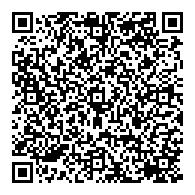 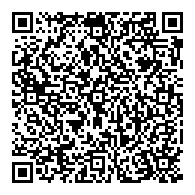 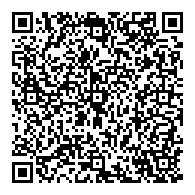 ＜小学生保護者用＞＜中学生保護者用＞＜高校生保護者用＞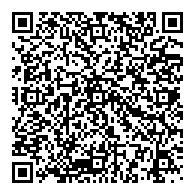 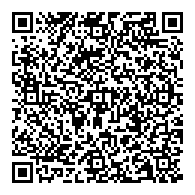 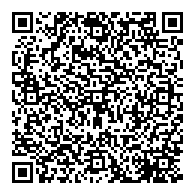 